Call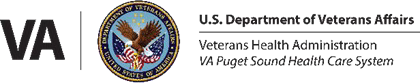 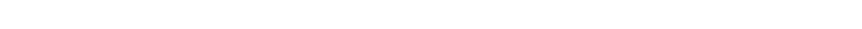 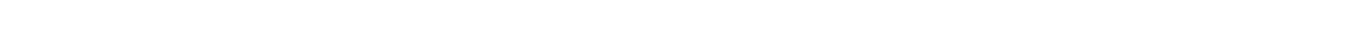 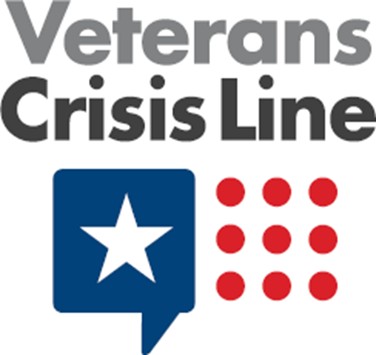 1-800-273-8255and Press 1Visit Online www.VeteransCrisisLine.netTextSend Messages to838255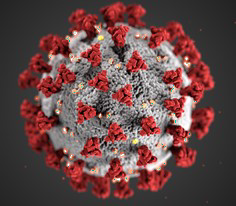 COVID-19 is a respiratory disease caused by a new coronavirusfirst discovered in 2019. The name COVID-19 is short for“Coronavirus Disease 2019”1,2.COVID-19 is a respiratory disease caused by a new coronavirusfirst discovered in 2019. The name COVID-19 is short for“Coronavirus Disease 2019”1,2.COVID-19 is a respiratory disease caused by a new coronavirusfirst discovered in 2019. The name COVID-19 is short for“Coronavirus Disease 2019”1,2.COVID-19 is a respiratory disease caused by a new coronavirusfirst discovered in 2019. The name COVID-19 is short for“Coronavirus Disease 2019”1,2.COVID-19 is a respiratory disease caused by a new coronavirusfirst discovered in 2019. The name COVID-19 is short for“Coronavirus Disease 2019”1,2.It is without question that the health and well-being of our Vietnam-Era Registries members are at the forefront of our minds. Now, more than ever, we must be vigilant in safeguarding the well-being of our loved ones and ourselves. The COVID-19 pandemic has increased anxiety and stressorsglobally, making it important to consider mental health and stress reduction during this time. We’vecompiled some resources and information for our Registry members that may be helpful. Twocommon mental health conditions to consider include:It is without question that the health and well-being of our Vietnam-Era Registries members are at the forefront of our minds. Now, more than ever, we must be vigilant in safeguarding the well-being of our loved ones and ourselves. The COVID-19 pandemic has increased anxiety and stressorsglobally, making it important to consider mental health and stress reduction during this time. We’vecompiled some resources and information for our Registry members that may be helpful. Twocommon mental health conditions to consider include:It is without question that the health and well-being of our Vietnam-Era Registries members are at the forefront of our minds. Now, more than ever, we must be vigilant in safeguarding the well-being of our loved ones and ourselves. The COVID-19 pandemic has increased anxiety and stressorsglobally, making it important to consider mental health and stress reduction during this time. We’vecompiled some resources and information for our Registry members that may be helpful. Twocommon mental health conditions to consider include:It is without question that the health and well-being of our Vietnam-Era Registries members are at the forefront of our minds. Now, more than ever, we must be vigilant in safeguarding the well-being of our loved ones and ourselves. The COVID-19 pandemic has increased anxiety and stressorsglobally, making it important to consider mental health and stress reduction during this time. We’vecompiled some resources and information for our Registry members that may be helpful. Twocommon mental health conditions to consider include:It is without question that the health and well-being of our Vietnam-Era Registries members are at the forefront of our minds. Now, more than ever, we must be vigilant in safeguarding the well-being of our loved ones and ourselves. The COVID-19 pandemic has increased anxiety and stressorsglobally, making it important to consider mental health and stress reduction during this time. We’vecompiled some resources and information for our Registry members that may be helpful. Twocommon mental health conditions to consider include:Post-Traumatic Stress Disorder (PTSD)DepressionPTSD symptoms include intrusive memories, dissociation, feeling numb or guilty, and hypervigilance3. A free and anonymous PTSD screening is available online at: www.myhealth.va.gov/mhv-portal-web/ptsd- screeningThere are effective treatments for PTSD.According to the VA National Center for PTSD,53% of Veterans who take part in common treatments for PTSD no longer experiencesymptoms. Those common treatments include cognitive processing therapy, prolongedexposure therapy and eye movementdesensitization and reprocessing (EMDR)5.Depression symptoms include changes in sleep and appetite, loss of energy andinterest, and feelings of hopelessness4. A free and anonymous depression screening is available online at: www.myhealth.va.gov/ mhv-portal-web/depression-screening The VA can work with Veterans to set up technology that allows virtual videoappointments using cell phones, tablets, and computers. Video therapy sessions have been found to be as effective as in-person therapy sessions for treating depression in Veterans58 and older6.FinancialMental Health ResourcesResourcesFederal COVID-19 Resources www.benefits.gov/help/faq/ Coronavirus-resourcesMental Health ResourcesResourcesFederal COVID-19 Resources www.benefits.gov/help/faq/ Coronavirus-resourcesMental Health during the COVID-19 OutbreakA site that provides a list of strategies for developing and maintaining peace of mind during the COVID-19outbreak: www.mentalhealth.va.gov/coronavirus/Housing Assistance www.hud.gov/coronavirusSocial Security and Medicare Resources www.ssa.gov/coronavirus/ & www.medicare.gov/medicare- coronavirusFor additional information onVeteran-Focused Financial Resources www.consumerfinance.gov/ coronavirus/servicemembers/COVID CoachCOVID Coach is a VA-developed mobile app for managing stress and mood, and accessing additional resources. It’s available to download for free in the app store (iTunes for iOS and Google Play for Android devices). For moreinformation visit: www.ptsd.va.gov/appvid/mobile/COVID_coach_app.aspMake the ConnectionAn online resource designed to connect Veterans, and their family members and friends, with information,resources, and solutions to issues affecting Veterans’ lives: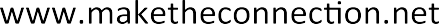 Coaching into CareA site for Veterans’ family and loved ones to learn from licensed psychologists and social workers how to better support a Veteran they care about, free-of-charge:888-823-7458 www.mirecc.va.gov/coaching/index.aspMiltaryOneSourceA source for non-medical counseling for military servicemembers and their families:1-800-342-9647 www.militaryonesource.mil/confidential-help/non- medical-counselingReferences:1:https://www.who.int/emergencies/ diseases/novel-coronavirus-2019/technical- guidance/naming-the-coronavirus-disease- (covid-2019)-and-the-virus-that-causes-it2:https://www.cdc.gov/coronavirus/2019- ncov/symptoms-testing/symptoms.html3:https://www.nami.org/NAMI/media/NAMI-Media/Images/FactSheets/PTSD-FS.pdf 4:https://www.nami.org/About-Mental- Illness/Mental-Health-Conditions/Depression5:https://www.research.va.gov/topics/ ptsd.cfm#research16:https://www.research.va.gov/topics/depression.cfmCOVID CoachCOVID Coach is a VA-developed mobile app for managing stress and mood, and accessing additional resources. It’s available to download for free in the app store (iTunes for iOS and Google Play for Android devices). For moreinformation visit: www.ptsd.va.gov/appvid/mobile/COVID_coach_app.aspMake the ConnectionAn online resource designed to connect Veterans, and their family members and friends, with information,resources, and solutions to issues affecting Veterans’ lives:Coaching into CareA site for Veterans’ family and loved ones to learn from licensed psychologists and social workers how to better support a Veteran they care about, free-of-charge:888-823-7458 www.mirecc.va.gov/coaching/index.aspMiltaryOneSourceA source for non-medical counseling for military servicemembers and their families:1-800-342-9647 www.militaryonesource.mil/confidential-help/non- medical-counseling